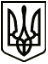 МЕНСЬКА МІСЬКА РАДАРОЗПОРЯДЖЕННЯ 13 травня 2022 року	м. Мена	№ 141Про створення комісії з виявлення та фіксування пошкоджень житлових будинків, споруд та комунального майна, які постраждали внаслідок негодКеруючись статтею 42 Закону України «Про місцеве самоврядування в Україні» та з метою підтвердження факту пошкоджень житлових приміщень, будинків, споруд та комунального майна на території Менської міської територіальної громади, які постраждали внаслідок негод:Створити комісію з виявлення та фіксування пошкоджень житлових будинків, споруд та комунального майна, які постраждали внаслідок негод на території Менської міської територіальної громади (далі - комісія) та затвердити її персональний склад:Голова комісії: ГАЄВОЙ Сергій Миколайович – заступник міського голови з питань діяльності виконавчих органів ради.Заступник голови комісії:ІЛЮШКІНА Дар'я Валеріївна – головний спеціаліст Відділу архітектури та містобудування Менської міської ради;Члени комісії:ГРИЩЕНКО Віктор Костянтинович - депутат Менської міської ради;ЛОЙЧЕНКО Наталія Олександрівна – головний спеціаліст відділу житлово–комунального господарства, енергоефективності та комунального майна Менської міської ради;МЕКЕНЧЕНКО Віра Володимирівна – головний спеціаліст відділу  бухгалтерського обліку та звітності Менської міської ради.При виявленні пошкоджень на території старостинських округів, до складу комісії включається староста даного старостинського округу.Контроль за виконанням даного розпорядження залишаю за собоюМіський голова	Геннадій ПРИМАКОВ